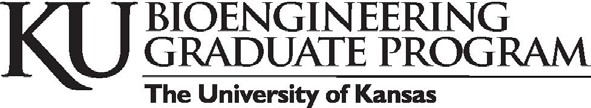 Completion of Comprehensive Oral Exam for DoctoratePre-approval must be granted at least two weeks prior to the completion of the comprehensive oral exam.Department: Bioengineering Graduate Program		 Student Name:	Student ID:  	 Track of Study:  		